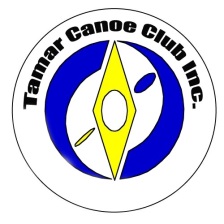 General Meeting MinutesDate/Time:Tues 9th Dec 2014, 8:30 pmItemAction by WhomWelcomeMeeting Attendance: Adam Rolls (Chair)Claye MaceDavid Bevan (minutes)David ChiamDavid HugoGavin ByeJack BowenJonathan Larcombe (Larcs)John McClauslandMartina WyssPaul ShippPeter SebbageSimon BarnesTineke MorrisonApologies for non-attendance:Emily IngramJonathan Knox Summary of Exec MtgAll were present at previous Exec mtg, therefore no summary needed.Minutes of last meeting:Motion: That the minutes of GM held on 7th Oct be accepted.
Proposed by Simon B, seconded by Clay M, carried unanimouslyBusiness arising from previous minutes:  New WebsiteNew Website is up and running.  Send trip reports / material to Adam RAll club related video is posted on the TCC YouTube channel.AllEngaging with Recreational Paddlers (Sit-on-tops)No-one was interested in organising anything this summer.  Item closedHydro ContactAdam has passed on Kirsten Kuns email to Jack.  Item closedCorrespondence In: (All email replies are cc’d to tamar@canoe.org.au, so all tamar@canoe.org.au recipients know a reply has been sent.)NilCorrespondence Out:NilFinancial MattersNilEquipment Matters:Polo Equipment Repairs Adam to chase Duncan for a response regarding the spare parts requested (some may not be available.)  Adam REvents / ProgramsBLD2015 SubcommitteeNo progress to date.  Peter S will join Claye on the SubcommitteeClaye / Peter SWomen’s / Family Kayaking DayEmily will champion organisation of the event thru Jan.Emily ISummer Canoe PoloTCC will hold an Open Day in March (a la April 2014 Open Day).Bruce C is organising a Canoe Polo demo at LatrobePaddle PowerSimon provided a brief update.  (Its success is also indicated by the Facebook posts.).  Well done Simon.Under 3 TripsSee attached summary of Under 3 Trips thru 2014.SitesSite Improvement ProposalsSimon is preparing proposals for Hadspen, Longford and the Aquatic CentreAdam D for PoatinaJohn McC for CataractSimonAdam DJohn McCReimagining the Cataract Gorge & Trevallyn Nature Recreation Area John McC attended the sessions on 18th Nov, 9 to 4 and 20th Nov 5.30pm to 7.30pm.The Examiner comments support more water releasesA more detailed proposal will be published in Feb.  It will focus on providing more public amenities.It will be open for public comment.That would be the next opportunity to put in our wish list.General Business:Update from WW Skills WeekendA great time was had by all.Simon B is on track to obtain a WW Instructors Assessors award.  Go Simon.Introduction to InstructionTwo days, concentrating on paddling training and theory.
Interested participants David B, Larcs, Gordon S, Paul S, Jonathan K.Jason DClub LogoProposal from Larcs. Next meetingRecognition of long term contributions to the ClubProposal from Larcs. Next meetingMember Protection Information OfficerAnyone concerned about their treatment by TCC or its members can contact Larcs or David B.EPIRB ManagementAll members are encouraged to use club EPIRB on river (and other) tripsTrip ReportsSee FacebookNext GM meeting: Tuesday 3rd Feb, Workers ClubGM Mtg Close time: 10:15 pm